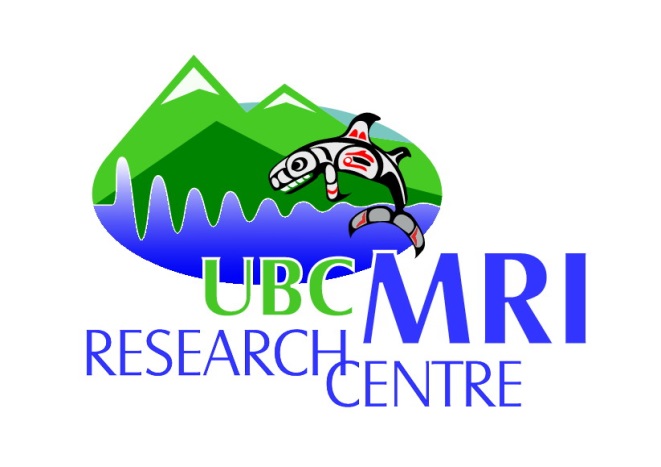 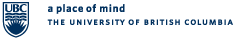 UBC MRI Research Groups12th Annual RetreatRudy North Theatre, DM CBHPROGRAMMonday, May 7, 2018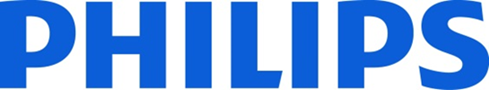 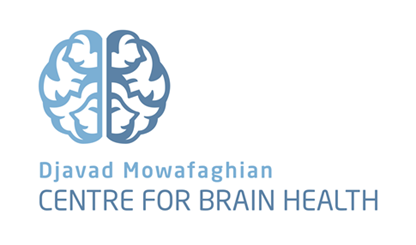 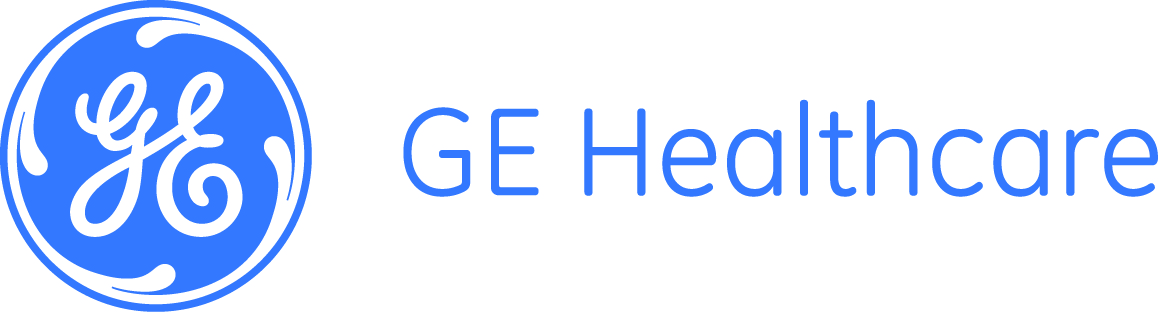 UBC MRI Research Centre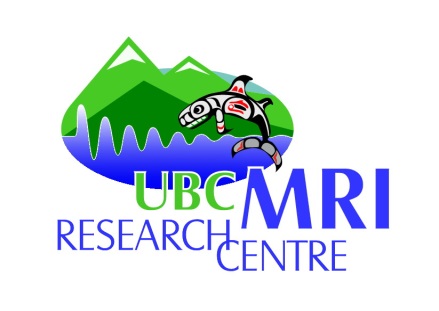 Research Groups Retreat Rudy North Theatre May 7th, 20188:30 – 8:55	BREAKFAST	 9:00 - 9:05		Welcome and opening remarks			 			Alex MacKay	 		 9:05 - 9:45		 Quantitative fMRI							Bruce Pike, U Calgary		     9:45 - 10:05		Tools for Diffusion MRI					 		Andrew Yung 10:05 – 10:30	COFFEE BREAK      10:30 - 10:50		DBSI – Quantifying tissue microstructure with advanced diffusion MRI	Anika Wurl    10:50 - 11:10		Effect of Chemical fixation on MWF values	          			Piotr Kozlowski    11:10 - 11:30		Progress and pitfalls: the year in upright MR at UBC			David Wilson    11:30 - 11:50		MP2RAGE with optimized multi-channel data handling			Jing Zhang, Qing-San Xiang 12:00 – 1:00	LUNCH     1:00 - 1:15		Functional MR Spectroscopy in the Human Brain at 3T 			Erin MacMillan 1:15 - 1:40	Magnetic Tissue Properties						Alex Rauscher 1:40 - 1:50	We need a 7T MR at UBC						Erin MacMillan, Alex Rauscher 1:50 - 2:10	Effects of Galvanic Vestibular Stimulation on brain activity and 		Laura Kim, Soojin Leeconnectivity patterns 2:10 - 2:30	Power Pitch’s for Poster Session						Multiple2:30 – 3:00	POSTER SESSION (Coffee provided)  3:00 - 3:20	Machine Learning Applied to Brain MRIs for Clinical Prediction		Roger Tam     3:20 - 3:40		PET/MR - a New Technology for UBC					Vesna Sossi  3:40 - 3:50	7T report and brief discussion						Piotr Kozlowski   3:50 - 4:00	3T report and discussion 						Alex MacKay  4:00 – 5:00		COCKTAIL RECEPTION 